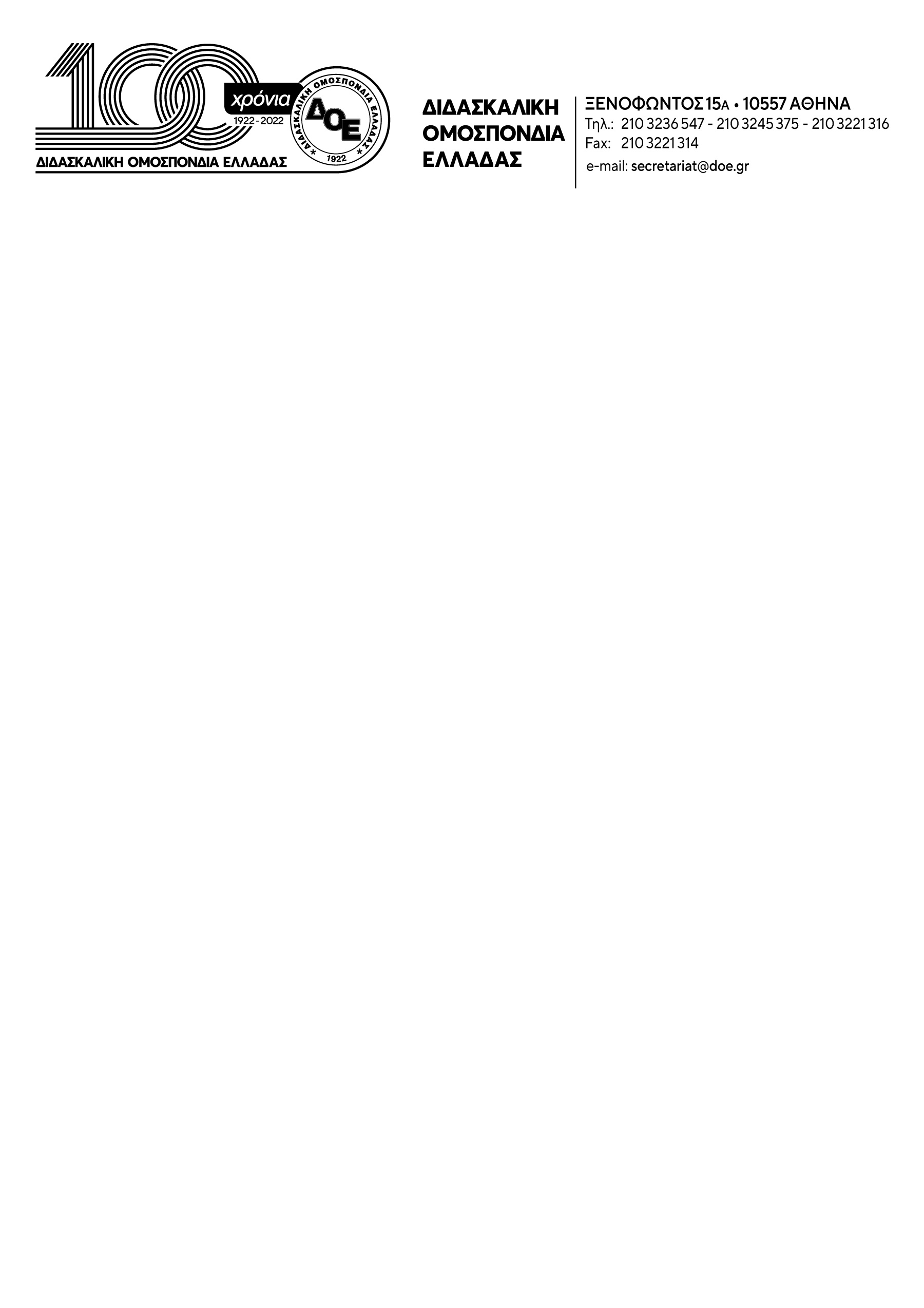 Θέμα: Στάση εργασίας για τους εκπαιδευτικούς καλλιτεχνικών μαθημάτων της Αττικής	Το Δ.Σ. της Δ.Ο.Ε., στηρίζει την κινητοποίηση των εκπαιδευτικών των καλλιτεχνικών μαθημάτων και της Π.Ο.Θ.Α., την Τρίτη 10/1.	Συμπαραστεκόμαστε στους συναδέλφους που παλεύουν κόντρα στη υποβάθμιση του αντικειμένου τους, ως αποτέλεσμα του Προεδρικού Διατάγματος 85/2022 και των αποφάσεων της κυβέρνησης της Ν.Δ.Για τη διευκόλυνση των συναδέλφων το Δ.Σ. της Δ.Ο.Ε. κηρύσσει 3ωρη διευκολυντική στάση εργασίας για τους εκπαιδευτικούς καλλιτεχνικών μαθημάτων της Αττικής.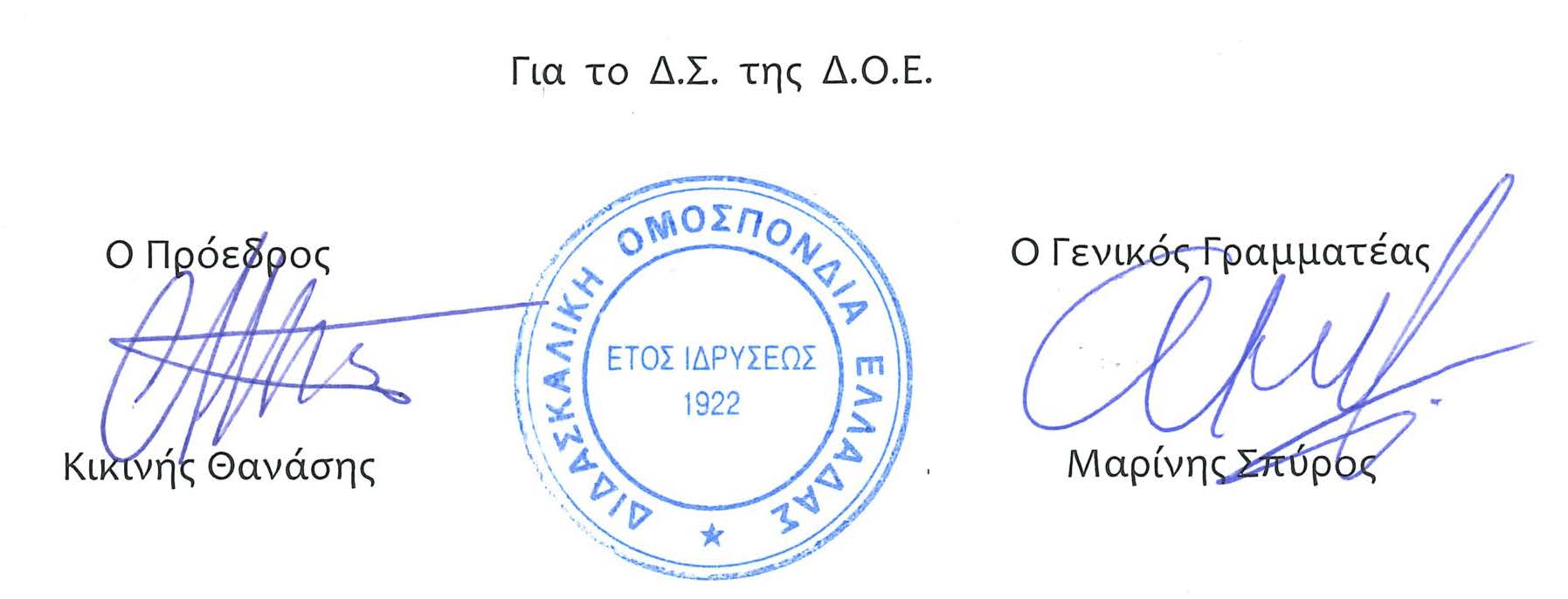 Αρ. Πρωτ. 299Αθήνα   9/1/2023 ΠροςΤους Συλλόγους Εκπαιδευτικών Π.Ε.